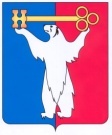 АДМИНИСТРАЦИЯ ГОРОДА НОРИЛЬСКАКРАСНОЯРСКОГО КРАЯРАСПОРЯЖЕНИЕ09.06.2020	 г. Норильск	№  2206О признании утратившими силу распоряжений Администрации города Норильска 	В целях приведения правовых актов муниципального образования город Норильск в соответствие с решением Норильского городского Совета депутатов от 24.03.2020 № 19/5-441 «О внесении изменений в решение Городского Совета от 11.12.2012 № 7/4-125 «Об утверждении Положения об Управлении имущества Администрации города Норильска», 1. Признать утратившими силу с 24.03.2020:1.1. распоряжение Администрации города Норильска от 22.04.2015 № 2532 «Об утверждении Положения о единой комиссии по проведению конкурсов, аукционов на право заключения договоров аренды, договоров безвозмездного пользования, договоров доверительного управления имуществом, иных договоров, предусматривающих переход прав в отношении объектов движимого и недвижимого имущества, находящегося в собственности муниципального образования город Норильск»;      1.2. распоряжение Администрации города Норильска от 22.03.2018 № 1407 «О внесении изменений в отдельные распоряжения Администрации города Норильска»; 1.3. распоряжение Администрации города Норильска от 15.12.2017 № 7663 «О внесении изменений в распоряжение Администрации города Норильска от 22.04.2015 № 2532»;1.4. распоряжение Администрации города Норильска от 29.11.2017 № 7159 «О внесении изменений в отдельные правовые акты Администрации города Норильска»;1.5. распоряжение Администрации города Норильска от 22.05.2015 № 3105 «О внесении изменений в распоряжение Администрации города Норильска от 22.04.2015 № 2532».2. Опубликовать настоящее распоряжение в газете «Заполярная правда»              и разместить его на официальном сайте муниципального образования город Норильск.Глава города Норильска                                                                                Р.В. Ахметчин